SREDA, 13. 5. 2020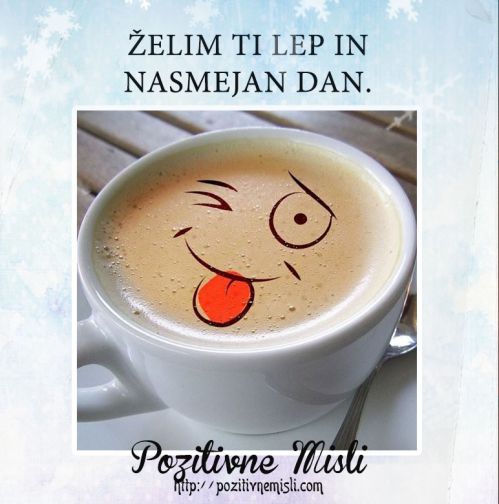 NARAVOSLOVJE IN TEHNIKADanes in jutri boš pri NIT utrjeval/a in ponavljal/a o kraljestvu živali. Oglej si KRALJESTVO ŽIVALI:  https://eucbeniki.sio.si/nit4/1324/index.htmlPreberi si in reši naloge vse do konca (do strani 291). Zagotovo boš našel/a  odgovore na vprašanja, ki sem jih poslala prejšnji teden. Za utrjevanje si lahko prebereš in rešiš vse naloge pod zavihki razdelitev živega; kraljestvo rastlin; kraljestvo živali. 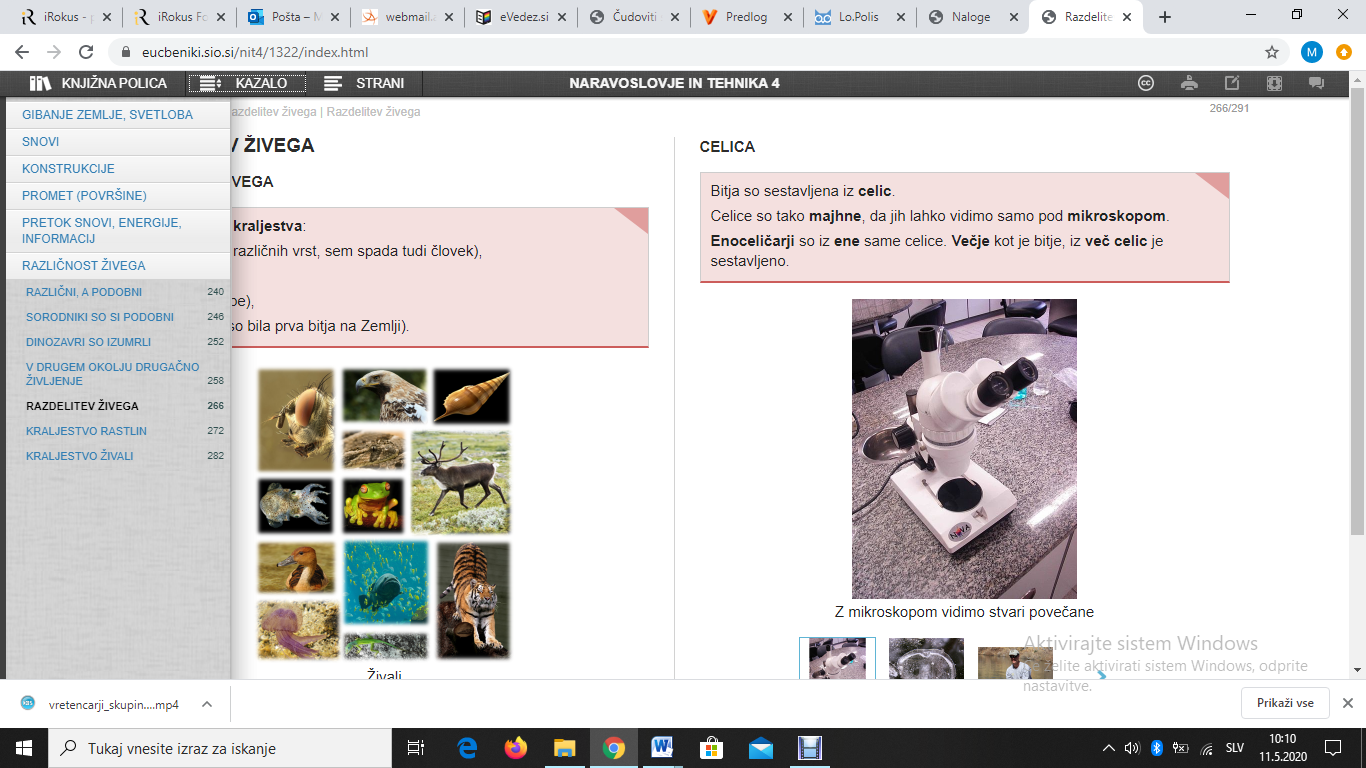 Odpri povezavo (https://eucbeniki.sio.si/nit4/1322/index.html) in klikni na KAZALO. Potem izberi, kaj boš utrjeval.MATEMATIKAPripravi si zvezek, delovni zvezek (2. del), ošiljen svinčnik in rdečo barvico.V zvezek napiši naslov Krog in krožnica.Klikni na posnetek in si ga poglej do 1 minute 46 sekund.https://www.youtube.com/watch?v=wJjJOEqnA6w&feature=youtu.be&fbclid=IwAR2EA4kfAmSqP0N5xo9QJ3aSII-2hYdVRezHV7lHU-Hj0RIWJpt9rviAd4gPod naslov z rdečo barvo zapiši: KROG je lik. KROŽNICA je sklenjena kriva črta, ki omejuje krog.S pomočjo predmetov iz vsakdanjega življenja (kovanec, krožnik, kozarec, posoda…) nariši nekaj krogov in krožnic. Ne pozabi, krog moraš pobarvati.Preberi in reši naloge v delovnemu zvezku (2. del) na strani 82, 83 in 84 samo 3 nalogo.SLOVENŠČINAOPIS OSEBEStara je okoli 40 let in je učiteljica 4. razreda. Njen ovalni obraz ima prijazne poteze. Ima sivozelene oči in širok nosek. Ima krajše lase, ki si jih barva z rjavimi barvami za lase. Je srednje visoka, vitke postave. Nosi kavbojke in športne puloverje. Največkrat je obuta v superge. Koga sem opisala? Verjetno ste uganili  Učiteljico Karmen! No, gre za opis osebe, to ste pisali že v tretjem razredu. Mi bomo pa poskusili s predstavitvijo osebe. PREDSTAVITEV OSEBETo pomeni, da zapišemo več podatkov o osebi, zato si naredimo najprej načrt. STAROST: okrog 40 letPOKLIC: učiteljica ZUNANJE LASTNOSTI: obraz: ovalne oblike, prijazenoči: sivozelenenos: široklasje: krajši, barva z rjavopostava: srednje visoka, vitkaobleka: kavbojke, športni puloverobutev: supergeHOBI: sprehodi v naravi, vrtičkanje, gledanje glasbenih filmov, zabavnih oddajNAJLJUBŠA STVAR: hribiZNAČAJ: prijazna, radodarna, rada pomaga…Zgornjemu OPISU osebe sem dodala še hobi, najljubšo stvar in značaj … in dobila PREDSTAVITEV osebe.PREDSTAVITEV OSEBEKarmen je stara okrog 40 let. Po poklicu je učiteljica.  Njen obraz ovalne oblike s širokim noskom in sivozelenimi očmi je večkrat prijazen. Ima krajše lase, ki so rahlo sivi, zato si jih barva z rjavimi barvami za lase. Je srednje visoke in vitke postave. Pogosto je oblečena športno. Nosi kavbojke in športne puloverje in obuta je največkrat v superge. Njen najljubši hobi so sprehodi v naravi, rada pa je tudi na parceli na Primorskem, kjer vrtnari. Zelo rada gre tudi v hribe.Vedno je pripravljena pomagati, ko jo kdo prosi za pomoč. Svoje stvari, znanje in ideje rada deli z drugimi ljudmi. Imajo jo radi, ker je prijazna in vedno pripravljena poslušati.Sedaj pa si na vrsti ti. Premisli, koga boš predstavil/a, saj te jutri čaka nova naloga. Da ti bo jutri šlo dobro, si preberi v učbeniku na strani 62 – 64 kaj je značilno za predstavitev osebe. 